Acute Responses to ExerciseStudy the graph below which shows oxygen uptake (VO2) before, during and after exercise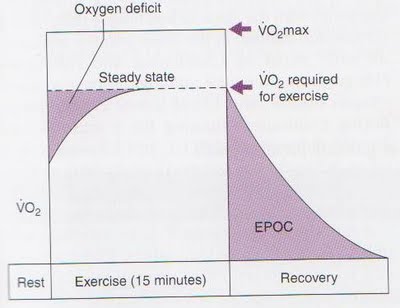 Define the following:VO2 ________________________________________________________________________________________________________________________________________________Oxygen deficit________________________________________________________________________________________________________________________________________________VO2max________________________________________________________________________________________________________________________________________________Steady State________________________________________________________________________________________________________________________________________________Excess post oxygen consumption (also called oxygen debt)________________________________________________________________________________________________________________________________________________Describe the relationship between oxygen uptake at rest, during exercise and recovery______________________________________________________________________________________________________________________________________________________________________________________________________________________________________________________________________________________________________________________________________________________________________________________________________________________________________________________________________________________________________________________________________________________________________________________________________________________________________________________________________________________________________________________________________________________________________________________________________________________Explain why oxygen supply does not meet oxygen demand at the onset of exercise, resulting in an oxygen deficit___________________________________________________________________________________________________________________________________________________________________________________________________________________________________________________________________________________________________________________________________________________________________________________________________________What is the relationship between oxygen demand and oxygen supply during ‘steady state’___________________________________________________________________________________________________________________________________________________________________________________________________________________________________________________________________________________________________________________________________________________________________________________________________________Discuss some acute responses that enable steady state to be achieved___________________________________________________________________________________________________________________________________________________________________________________________________________________________________________________________________________________________________________________________________________________________________________________________________________After exercise has ceased, why does oxygen uptake not immediately return to resting levels?_____________________________________________________________________________________________________________________________________________________________________________________________________________________________________________What are the two terms that are used to describe the extra amount of oxygen that is consumed after exercises finishes?_______________________________________________________________________________